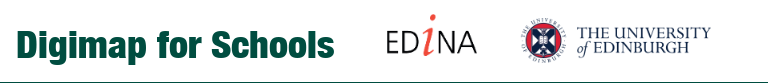 Hello at-home learners!Digimaps now includes the whole world! If you want to know how to use the new version, click here: https://www.youtube.com/watch?v=zngK98HSPeo&feature=youtu.behttps://digimapforschools.edina.ac.uk/Click the orange button to log in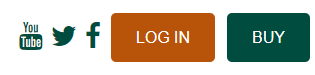 Shaftesbury’s log in details are     :Username: srakdby8                      password: rarmed1296                   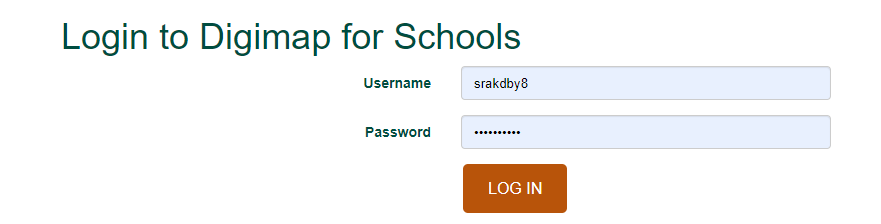 Challenge 2:We’re allowed outside once a day for exercise. Can you plot your route of your daily walk in your local area? You can add photos of the things you see on your route! Save your map and your teacher will be able to see your work! 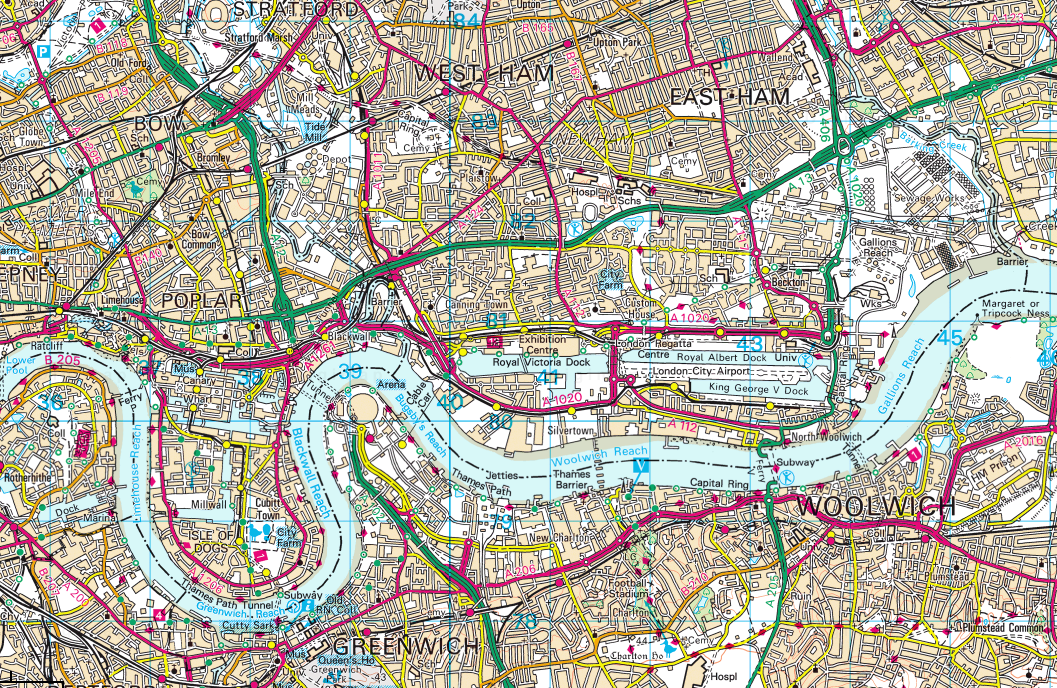 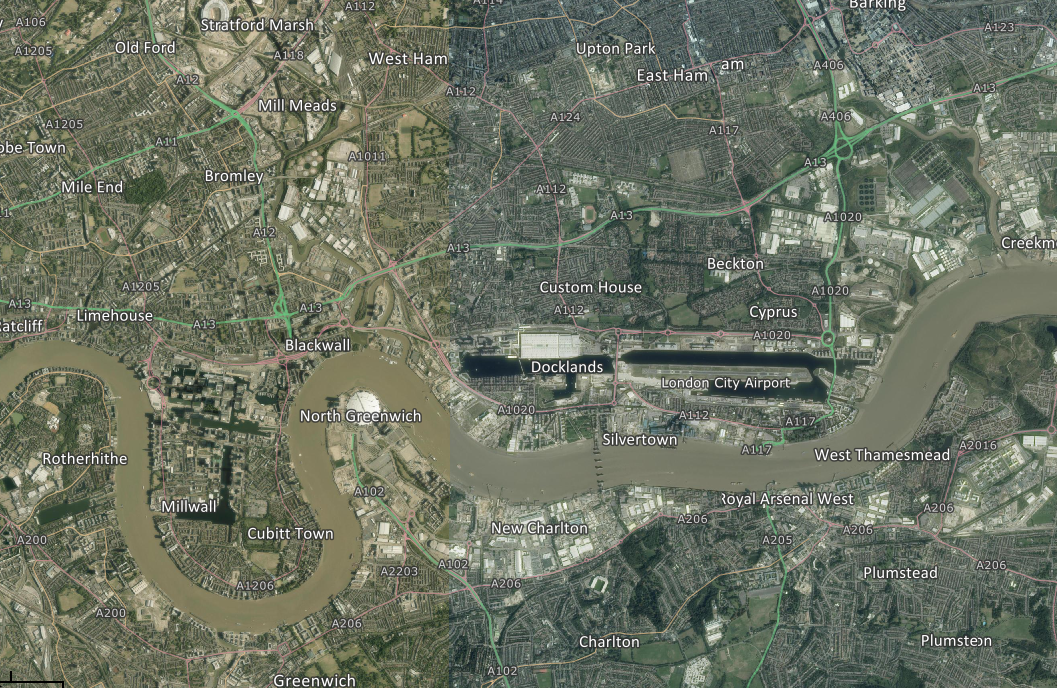 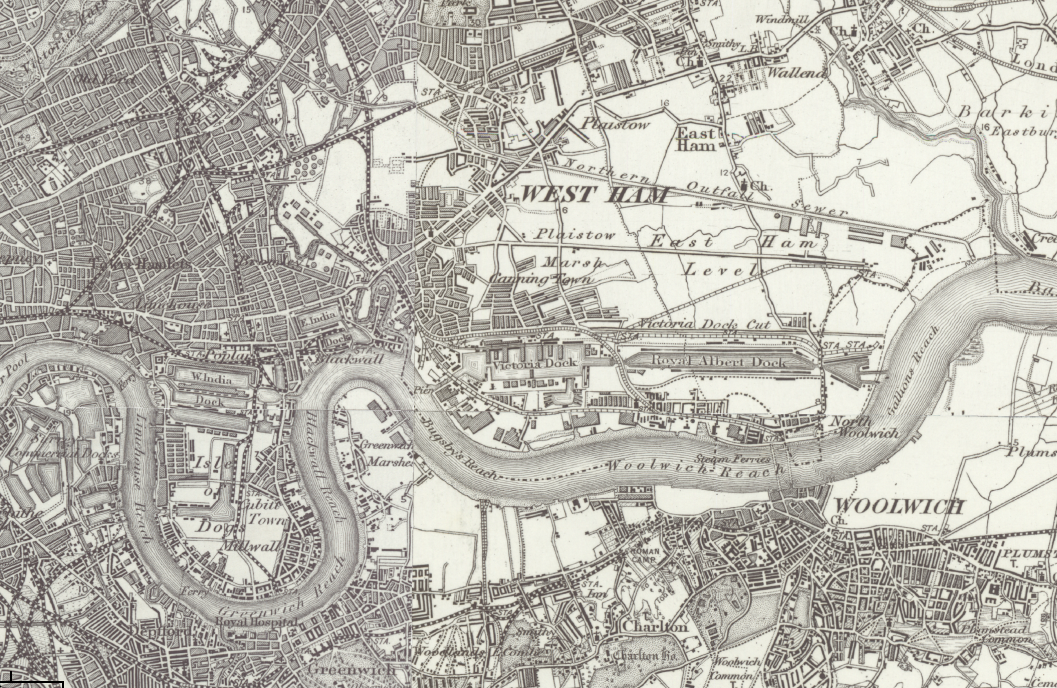 Happy mapping!